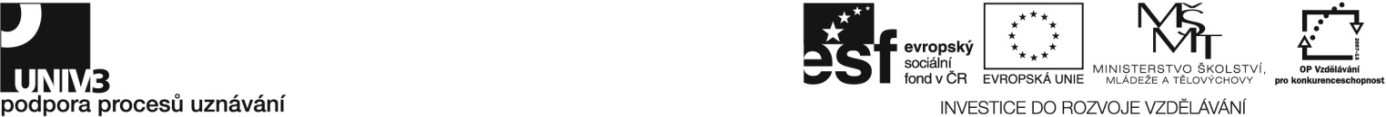 Jazyková část65-029-N Vedoucí pracovník turistického informačního centra Písemná část:Napište dopis v anglickém jazyce (délka přibližně 50 slov):Imagine the following situation. You have just received an email from a guide from Germany. He would like to come with a group of tourists to your town in a week and he would like to get 60 brochures about your town. Write a short email to him (about 50 words) and inform him that you cannot meet his requirement. Write a reason why you cannot do it. Dear Mr Feiber,With regard to your email of 25 May 2013 I must inform you that it is not possible to get 60 brochures about our town for you in one week. The company which prints tourist materials for our centre is not able to supply so many brochures in such a short time. Please, accept our sincere apologies.Yours sincerely,Mary BlackTourist OfficerÚstní ověření z anglického jazyka:DIALOGUE 1You and your examiner are going to speak together. Imagine the following situation:You are a tourist officer who works in a tourist information centre. Your examiner is a tourist who has just come to your town and would like to explore it. Make a dialogue with the tourist and recommend him which places in the town are worth visiting. You will start the conversation.Officer: Good morning. Can I help you? Tourist: Good morning. I would like to visit some sights of this town. Which places would be the most interesting for me? O: It depends, what you would like to see. Do you prefer historical sights or places of entertainment? T: I am definitely interested in historical sights. O: OK. And how much time would you like to spend here? T: Just one day.O: Hmm. So, you can start exploring the centre of the town itself where you can visit the castle with its beautiful garden and then there is a Gothic church and a historical graveyard. T: Great. I think it would be very good. Do you have any idea how long the tour of the castle is?O: I think about one hour and it is a guided tour. T: Hmm. And how far is the graveyard from the castle? O: It is not far, you can walk there. Take this long street and in the end turn right. It is next to the large school. You shouldn´t miss it.T: Is the tour guided there?O: No, you watch it by yourself. But there are various leaflets so the most important places are noticed there. T: OK. I am also interested in historical museums. Are there any in your town? O: Sure. There are two historical museums. The first museum is about archaeological excavations... T: No, no, I am not interested in archaeology.O: So the second one is about history of our town but it is a tour with a guide. It´s a pity it is not Sunday today because the entrance to this museum is free on Sundays. T: Never mind, it´s not a problem for me. Do you have any map of the town? O: Yes, sure. Would you prefer this smaller map or the larger one over there? T: The larger would be better. O: Here you are. T: Thank you. And what is this green area, please? O: It´s our botanical garden. It´s very nice, I strongly recommend to visit it even if you are interested in historical places. T: Is there a greenhouse too? O: Yes, of course. There are exotic plants and trees. And the entrance is only 2 pounds fifty.T: Do you know the opening hours because I don´t know if I have time to visit it.O: Yes, of course. Let me see, the last tour starts at 6 p.m. And it lasts for about half an hour. It is without a guide.T: Hmmm, I´ll probably go there. I hope I will have time. Thank you very much.O: You are welcome. Have a nice stay here. Bye.T: Bye, bye.Připravte si výklad v anglickém jazyceDélka 5 minut, téma: přírodní bohatství, kulturní dědictví místa nebo regionu.Přečtěte si článek a shrňte ho vlastními slovy v anglickém jazyce:Camden MarketLondon is full of famous markets. One of the biggest and best of them is Camden, which seems to get bigger and better all the time. If you go there on Saturday or Sunday (some parts of it are open on other days but these are the main days for it), you can have a fantastic time.For one thing, it has a very interesting setting. The original site was by a lock on the Regent´s Canal but the market has long since outgrown that and has spread over a huge area that includes the surrounding streets and old railway warehouses. Some parts of it are in the open air, others are indoors. It´s a real labyrinth.You can find all kinds of things there, including sometimes some real bargains. There is one street full of stalls selling fruit and vegetables. There are books, music, things for the house, restaurants, cafes, and snack bars selling food from many countries. There are two or three buildings completely full of antiques of every description. And, above all, there are clothes- millions of them- and jewellery by the ton. But the best thing about Camden market is the opportunity it provides for people-watching. Among the crowds who flock there you can see people and hear languages from all over the world. And if you want to know what people elsewhere are going to be wearing soon, this is the place to come, some of the “fashion victims” obviously spend hours getting ready to come out, and seeing and being seen at Camden market seems to be the high point of their week. And you never see them anywhere else. Where they go when they aren´t at Camden market is a complete mystery. 